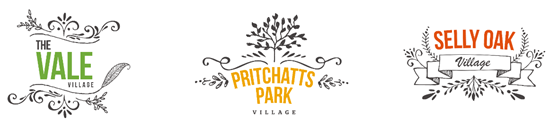 Staff at Pritchatts Park try to ensure that your flat and room are maintained and cleaned to a high standard. Please complete your online inventory found on the portal and note down anything which is missing or damaged. Any urgent repairs should be reported to reception directly.Please note that this is a sample inventory and individual flats may vary depending on size and cost. This is intended to give you an idea of what is included in your accommodation, and not an extensive document of what if provided for you. If you have any queries, please contact Pritchatts Park reception via Living Home - Student Living Portal (bham.ac.uk)Hallway and Entrance Smoke/heat detector TelephoneKitchen Sofa x 1Roller blindIroning board x 1Mop & bucket x 1Vacuum cleaner x 1Kitchen bin x 2Fire extinguisher x 1 Fire blanket x 1 Smoke/heat detectorCarbon monoxide detectorNotice board x 1 Microwave (number dependent upon flat size)Cooker (x 2 in larger flats)Extractor fan x 2Freezer (number dependent upon flat size)Fridge (number dependent upon flat size)Dustpan and brush x 1Study Bedroom Blind/curtain & track Mattress with protector fitted Bed base Study desk Study chair Wardrobe Notice board Smoke/heat detectorWaste binRadiator Postgraduate onlyBedding pack (1 per resident)Contains: duvet, duvet cover, pillow, pillow case and bed sheetDining pack (1 per resident) Contains: 2 x dinner and 2 x side plates ,2 x cereal bowls, 2 x mugs, 2 x glasses, 2 x cutlery 4pc Bathroom /WCShower Mirror Towel rail Toilet seat Toilet roll holderToilet brush and holder